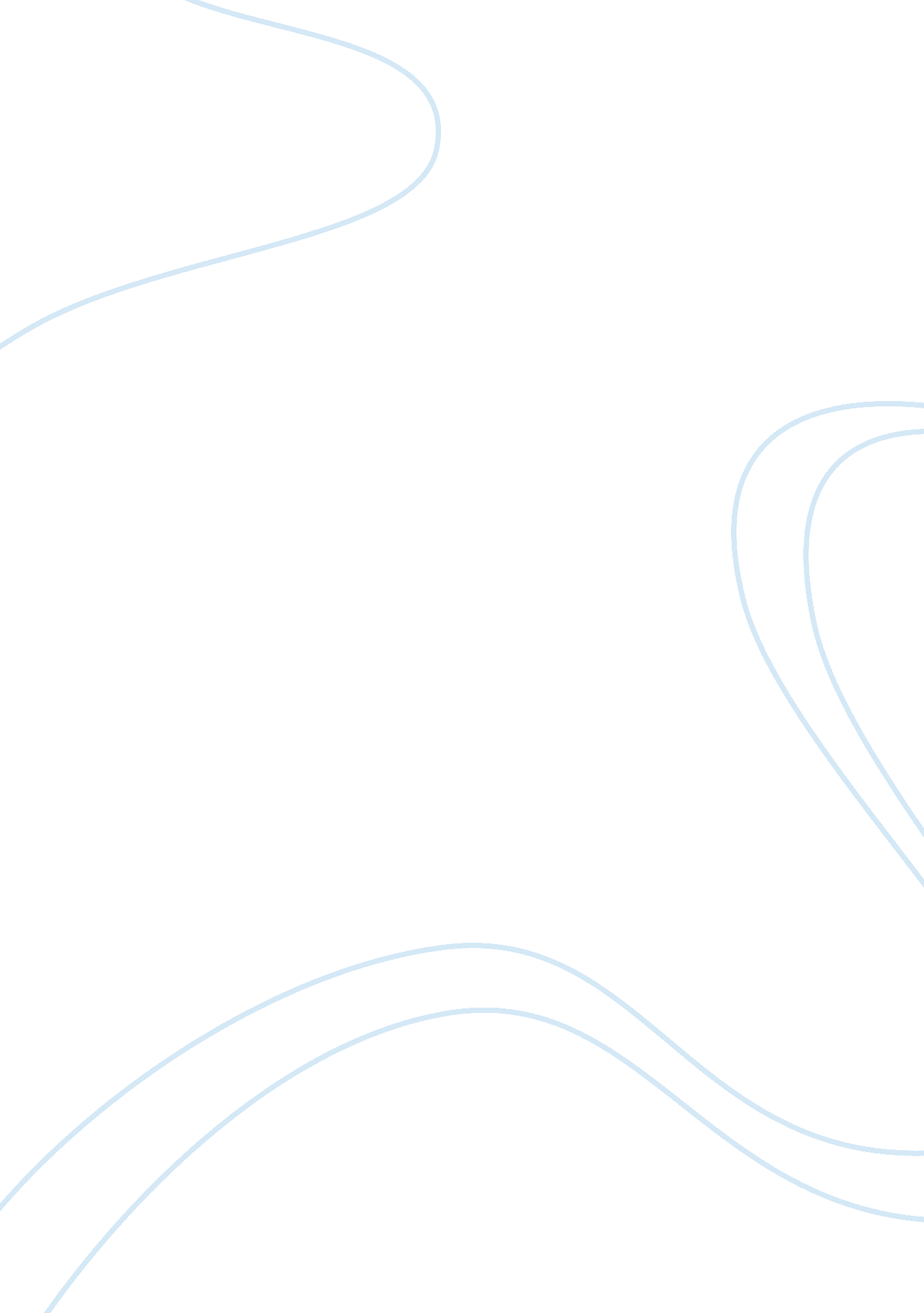 Team 2 the deepwater horizon part 1Science, Social Science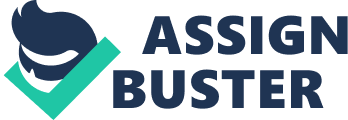 The deep-water horizon part The three-category system of analyzing ethical cases presents three essential categories for analysis. The three are factual questions, conceptual questions and moral questions. The Deep Water Horizon explosion of 2010 was among the major catastrophic events in the year that presented ethical concerns in the management of multinational corporations and their ability to handle disasters. The death of eleven people coupled with the massive pollution of the ocean waters was a disaster of immeasurable magnitudes. In analyzing the factual questions in the case, it becomes essentials to ask the difficult yet factual questions in order to obtain every possible view in the management of such disasters even in future. 
BP just as any other large multinational corporation understood the nature of their industry and the risks expected in such industries. As such, the company should have developed an effective crisis response and management team in order to contain the effects of the accidents. Despite such assumptions, the company could not contain the problem whose effects continued for weeks. Additionally, the company would later spend billions of dollars in an extensive public relations campaign as it sought to absolve itself and reestablish its reputation. Such occurrences portray laxity in the company’s management. Among the factual questions, thus include whether the accident was an act of either omission or commission in the management’s functions, whether the management acted promptly or not and whether the management of the multinational corporation valued the life of its employees and the ecosystem as it envisioned (Weiss 43). 
Work cited 
Weiss, Joseph W. Business Ethics: A Stakeholder and Issues Management Approach. , 2014. Internet resource. 